                                                                   ОБЩЕСТВО С ОГРАНИЧЕННОЙ ОТВЕТСТВЕННОСТЬЮ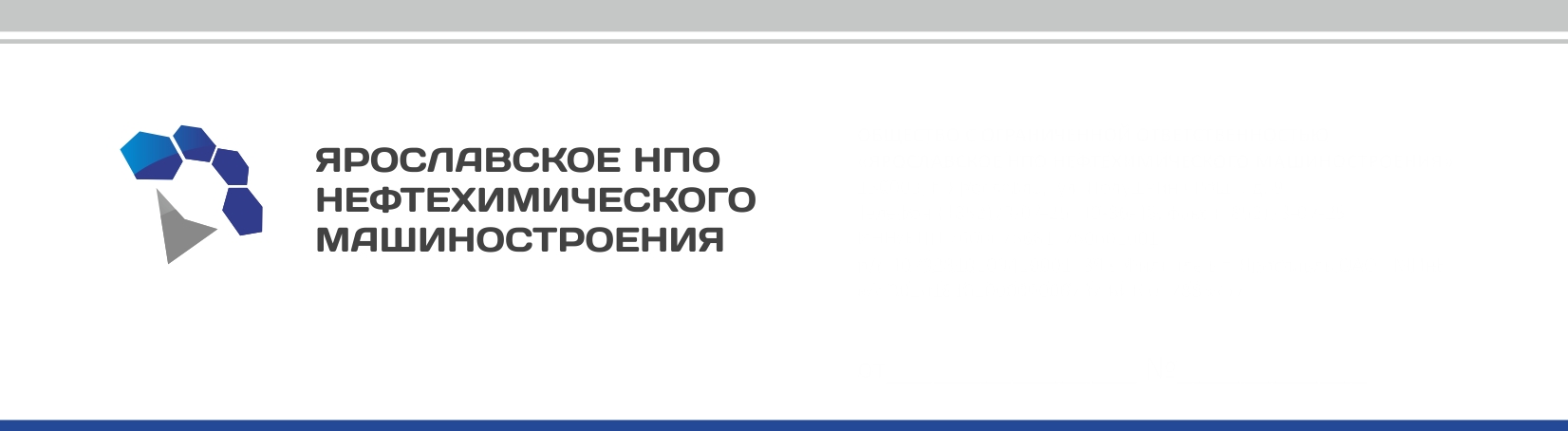                                                                                            «ЯРОСЛАВСКОЕ НПО НЕФТЕХИМИЧЕСКОГО МАШИНОСТРОЕНИЯ»150003, г. Ярославль,  ул. Полушкина Роща, д. 9Телефон (4852)73-07-25, 40-86-46, факс (4852)73-07-25ИНН/КПП 7606076681/760601001р/с 40702810100410001439 в Филиале в г. Ярославль ОАО «МИнБ»к/с 30101810100000000737 БИК 047888737ОПРОСНЫЙ ЛИСТ  НА АППАРАТЫ С МЕХАНИЧЕСКИМИ ПЕРЕМЕШИВАЮЩИМИ УСТРОЙСТВАМИУсловное обозначение_________________________________________________________________________________________________Технологический процесс_____________________________________________________________________________________________Количество________________________Контактная информацияТехнические характеристики:Отгрузка готовой продукцииДополнительная информация____________________________________________________________________________________________________________________________________________________________________________________________________________________________________________________________________________________________________________________________________________________________________Название организацииГородКонтактное лицоТел./факсE-mailРасчетные и рабочие условия. Параметры средыРасчетные и рабочие условия. Параметры средыРасчетные и рабочие условия. Параметры средыв корпусев рубашке или змеевикеОбъём, м3номинальныйноминальныйОбъём, м3рабочийрабочийДавление, МПарабочеерабочееДавление, МПарасчетноерасчетноеТемпература, °С рабочаярабочаяТемпература, °С расчетнаярасчетнаяТемпература, °С минимально допустимая (отрицательная) стенки аппарата, находящегося под давлениемминимально допустимая (отрицательная) стенки аппарата, находящегося под давлениемТемпература, °С средняя воздуха наиболее холодной пятидневки района установки аппаратасредняя воздуха наиболее холодной пятидневки района установки аппаратаХарактеристики рабочей средынаименование и процентный составнаименование и процентный составХарактеристики рабочей средыплотность, кг/м3плотность, кг/м3Характеристики рабочей средыдинамическая вязкость, Па·сдинамическая вязкость, Па·сХарактеристики рабочей средыкласс опасности по ГОСТ 12.1.007 класс опасности по ГОСТ 12.1.007 Характеристики рабочей средывоспламеняемость по ГОСТ 12.1.004: «да», «нет»воспламеняемость по ГОСТ 12.1.004: «да», «нет»Характеристики рабочей средывзрывоопасность по ГОСТ Р 51330.11 (с указанием категории и группы смеси)взрывоопасность по ГОСТ Р 51330.11 (с указанием категории и группы смеси)Характеристики рабочей средывызывает корозионное растрескивание: «да», «нет»вызывает корозионное растрескивание: «да», «нет»Материальное исполнениеМатериальное исполнениеМатериальное исполнениеМатериал прокладокМатериал прокладокМатериал прокладокПрибавка на коррозию, ммПрибавка на коррозию, ммПрибавка на коррозию, ммТип уплотнительной поверхности фланцевых соединений (гладкая, выступ-впадина, шип-паз)Тип уплотнительной поверхности фланцевых соединений (гладкая, выступ-впадина, шип-паз)Тип уплотнительной поверхности фланцевых соединений (гладкая, выступ-впадина, шип-паз)Тип опор (лапы, стойки, цилиндрические)Тип опор (лапы, стойки, цилиндрические)Тип опор (лапы, стойки, цилиндрические)Наличие внутренних устройств: отражательные перегородки, барботёр, труба передавливанияНаличие внутренних устройств: отражательные перегородки, барботёр, труба передавливанияНаличие внутренних устройств: отражательные перегородки, барботёр, труба передавливанияХарактеристики перемешивающего устройстваХарактеристики перемешивающего устройствачастота вращения, об/минХарактеристики перемешивающего устройстваХарактеристики перемешивающего устройстварегулирование частоты вращения: «да», «нет»Характеристики перемешивающего устройстваХарактеристики перемешивающего устройстваисполнение двигателя по взрывозащитеХарактеристики перемешивающего устройстваХарактеристики перемешивающего устройствамощность привода, кВтХарактеристики перемешивающего устройстваХарактеристики перемешивающего устройстванапряжение, ВХарактеристики перемешивающего устройстваХарактеристики перемешивающего устройстватип мешалкиХарактеристики перемешивающего устройстваХарактеристики перемешивающего устройствадиаметр мешалки, ммХарактеристики перемешивающего устройстваХарактеристики перемешивающего устройстватип уплотнения вала (торцевое, сальниковое)Необходимость приварки полос для площадок и лестниц: «да», «нет» Необходимость приварки полос для площадок и лестниц: «да», «нет» Необходимость приварки полос для площадок и лестниц: «да», «нет» Необходимость приварки деталей для крепления теплоизоляции: «да», «нет»Необходимость приварки деталей для крепления теплоизоляции: «да», «нет»Необходимость приварки деталей для крепления теплоизоляции: «да», «нет»Необходимость проведения испытания на межкристаллитную коррозию основного металла и сварных соединений: «да», «нет», если – да, указать метод по ГОСТ 6032 (заполняется для аппаратов, в которых применена сталь марок 08Х18Н10Т, 12Х18Н10Т, 10Х17Н13М2Т, 08Х22Н6Т)Необходимость проведения испытания на межкристаллитную коррозию основного металла и сварных соединений: «да», «нет», если – да, указать метод по ГОСТ 6032 (заполняется для аппаратов, в которых применена сталь марок 08Х18Н10Т, 12Х18Н10Т, 10Х17Н13М2Т, 08Х22Н6Т)Необходимость проведения испытания на межкристаллитную коррозию основного металла и сварных соединений: «да», «нет», если – да, указать метод по ГОСТ 6032 (заполняется для аппаратов, в которых применена сталь марок 08Х18Н10Т, 12Х18Н10Т, 10Х17Н13М2Т, 08Х22Н6Т)Место установки (на открытой площадке, в отапливаемом помещении, неотапливаемом помещении)Место установки (на открытой площадке, в отапливаемом помещении, неотапливаемом помещении)Место установки (на открытой площадке, в отапливаемом помещении, неотапливаемом помещении)Необходимость нанесения внутреннего антикоррозионного покрытия (заводское или указать марку)Необходимость нанесения внутреннего антикоррозионного покрытия (заводское или указать марку)Необходимость нанесения внутреннего антикоррозионного покрытия (заводское или указать марку)Необходимость нанесения внешнего антикоррозионного покрытия (заводское или указать марку)Необходимость нанесения внешнего антикоррозионного покрытия (заводское или указать марку)Необходимость нанесения внешнего антикоррозионного покрытия (заводское или указать марку)Сейсмичность района установки, баллыСейсмичность района установки, баллыСейсмичность района установки, баллы* При наличии отличий по конструкции аппарата от базового к опросному листу должен быть приложен чертеж (эскиз)* При наличии отличий по конструкции аппарата от базового к опросному листу должен быть приложен чертеж (эскиз)* При наличии отличий по конструкции аппарата от базового к опросному листу должен быть приложен чертеж (эскиз)* При наличии отличий по конструкции аппарата от базового к опросному листу должен быть приложен чертеж (эскиз)* При наличии отличий по конструкции аппарата от базового к опросному листу должен быть приложен чертеж (эскиз)СамовывозЖ/д транспортДругое